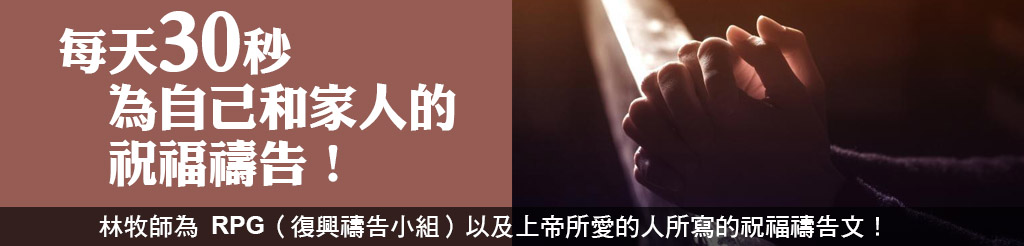 4奉耶穌的名宣告：我（自己或家人名字）是上帝所愛的人，為了愛我，耶穌基督已經流出寶血，洗清我一切的過犯，我靠著耶穌的寶血稱義，更因耶穌的復活得著永生的盼望。我活在上帝的愛裡面，我的心坦然無所懼，並不憂慮，因上帝必賜給我剛強、仁愛、謹守的心，祂也必時刻與我同在，護衛我、扶持我、堅固我、幫助我，我靠著主耶穌加添給我的力量和能力，凡事都能做成。所以，我行事充滿了信心能力，我勇敢面對困難挑戰，因為主上帝是我的亮光，是我的智慧和力量來源，祂必帶領我突破困境，再創生命高峰。感謝上帝對我不離不棄的愛，使我的生命有支柱，人生充滿喜樂的盼望。我一生一世都要活在上帝的恩惠慈愛中，我且要住在耶和華的殿中直到永遠。禱告奉主耶穌基督的聖名，阿們！